Тема: Площа поверхні многогранників.ПланПлоща поверхні призми.Площа поверхні піраміди.Площа поверхні призми.Площею бічної поверхні (бічною поверхнею) призми називається сума площ бічних граней. Повна поверхня призми дорівнює сумі бічної поверхні і площ основ: Sпр = Sбіч + 2Sоснде Sпр — площа поверхні призми;Sбіч.пов — площа бічної поверхні призми;Sосн – площа основи.Sбіч.пов= Росн.h (для прямої призми)Площа поверхні піраміди Суму площ усіх бічних граней піраміди називають площею бічної поверхні піраміди.Щоб знайти площу всієї поверхні піраміди, треба до площі Sбіч її бічної поверхні додати Sосн, площу основи:Sпір = Sбіч + Sосн .Формула площі правильної піраміди:Sбіч= 1/2Р∙l (l- апофема)Домашнє завдання-вивчити конспект-№ 334(б), 423(а), 442(а)( Г.Н.Литвиненко. Збірник завдань для атестації з математики учнів 10-11 кл.)- повторити зв'язок між сторонами і радіусами вписаних і описаних кіл правильних многокутників та формули площ многокутників.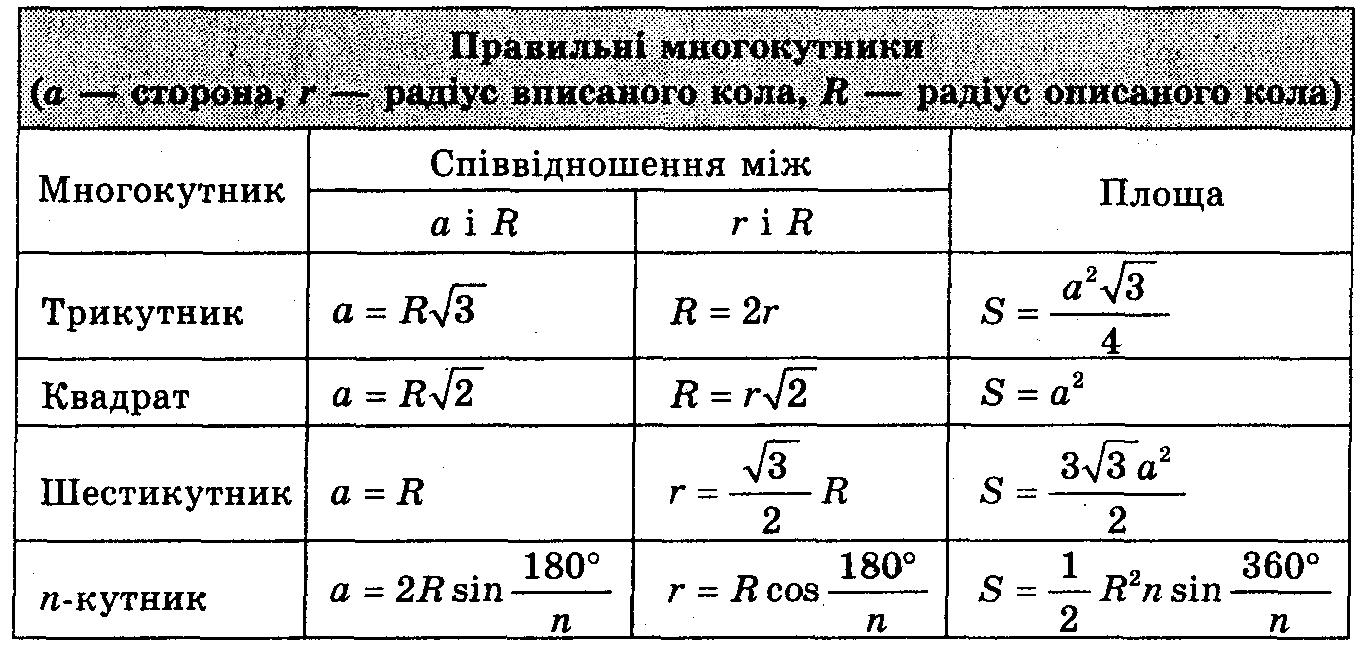 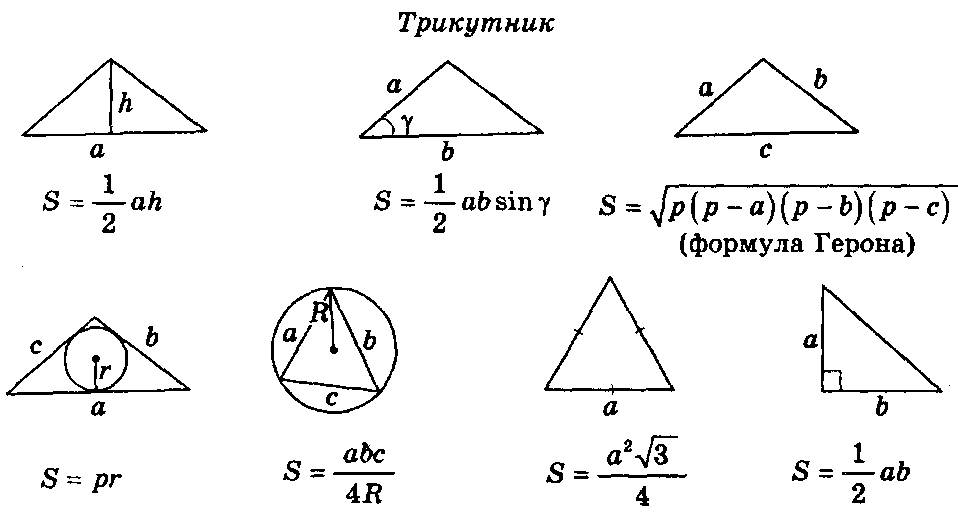                                                 Площа многокутника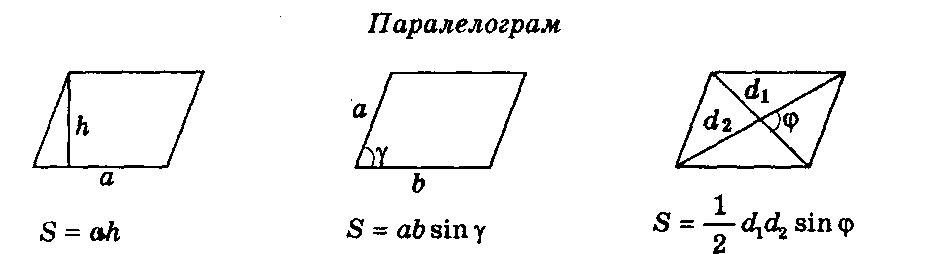 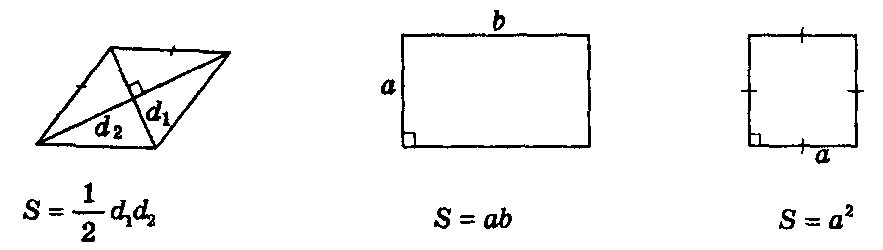 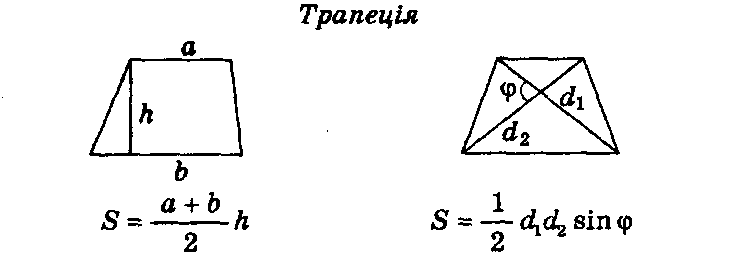 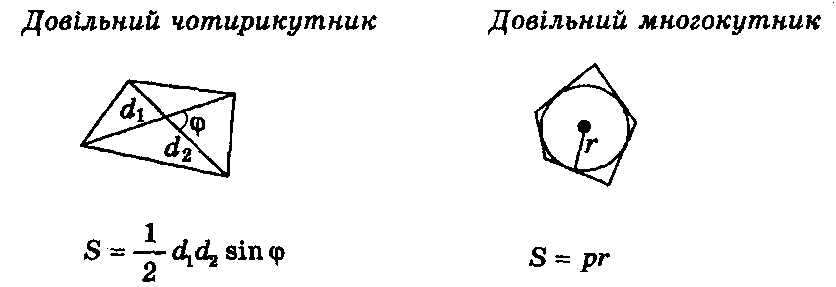 